Verimli Ders ÇalışmaDosyası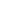 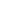 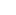 Ocak	Şubat	Mart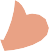 Nisan	Mayıs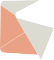 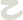 Ocak	Şubat	Mart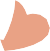 Nisan	MayısAğustos	EylülEkim	Kasım	Aralık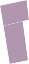 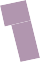 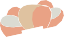 Ağustos	EylülEkim	Kasım	Aralık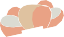 2025	2026Ocak	Şubat	Mart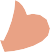 Nisan	Mayıs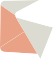 Ocak	Şubat	Mart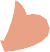 Nisan	Mayıs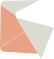 Ağustos	EylülEkim	Kasım	AralıkAğustos	EylülEkim	Kasım	Aralık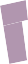 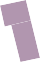 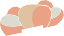 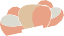 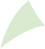 Ocak	Şubat	Mart	Nisan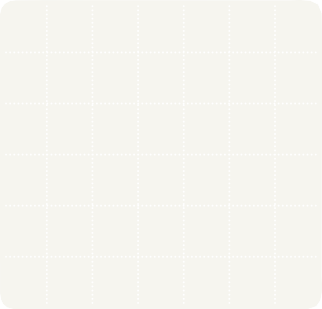 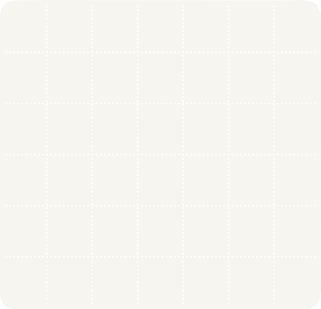 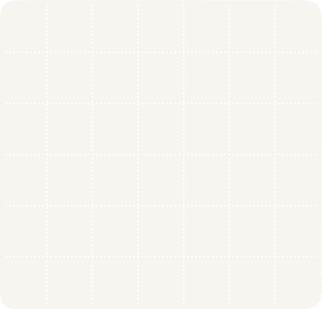 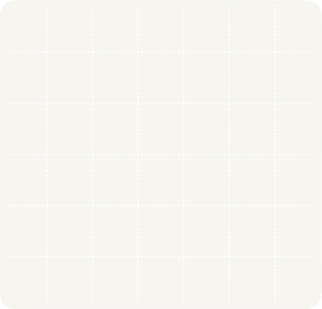 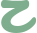 Mayıs	Ha iran	Temmu	Ağustos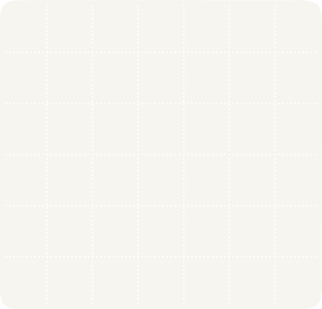 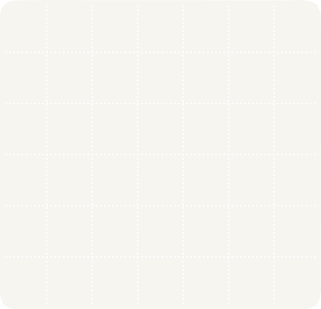 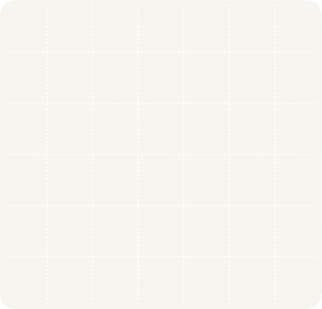 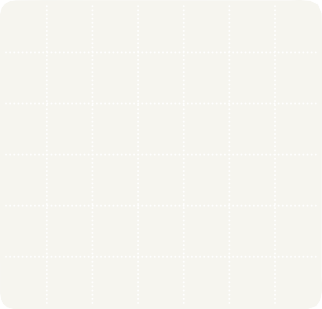 Eylül	Ekim	Kasım	Aralık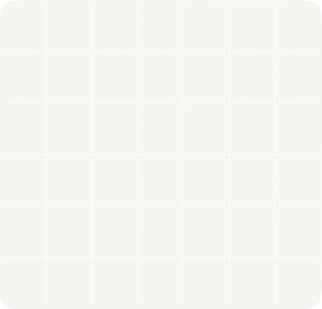 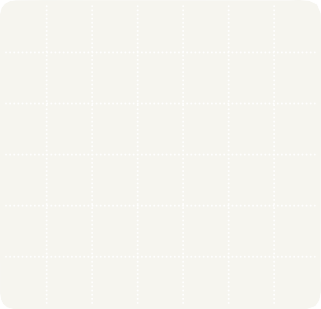 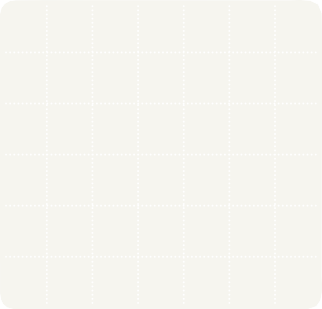 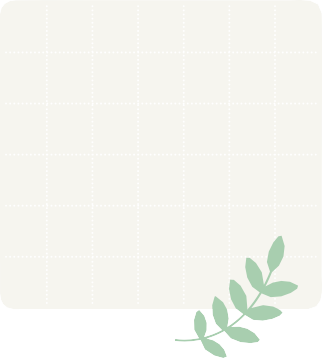 Haftalık Ders Çalışma ProgramıPa artesi	Salı	Çarşamba	Perşembe	Cuma	Cumartesi	Pa ar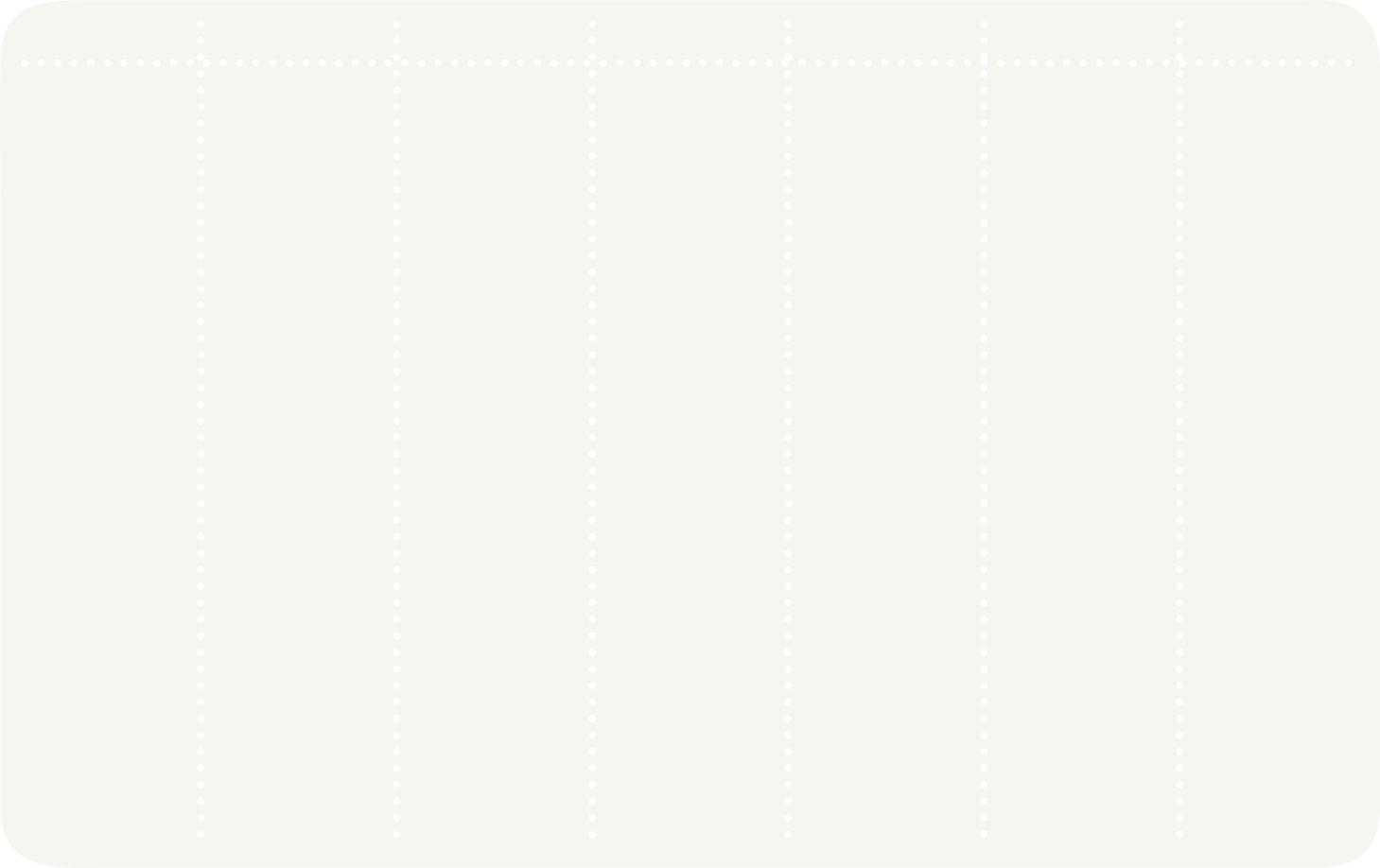 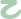 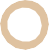 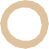 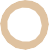 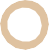 Zinciri Kırma...........................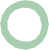 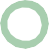 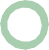 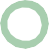 ............................................................................................................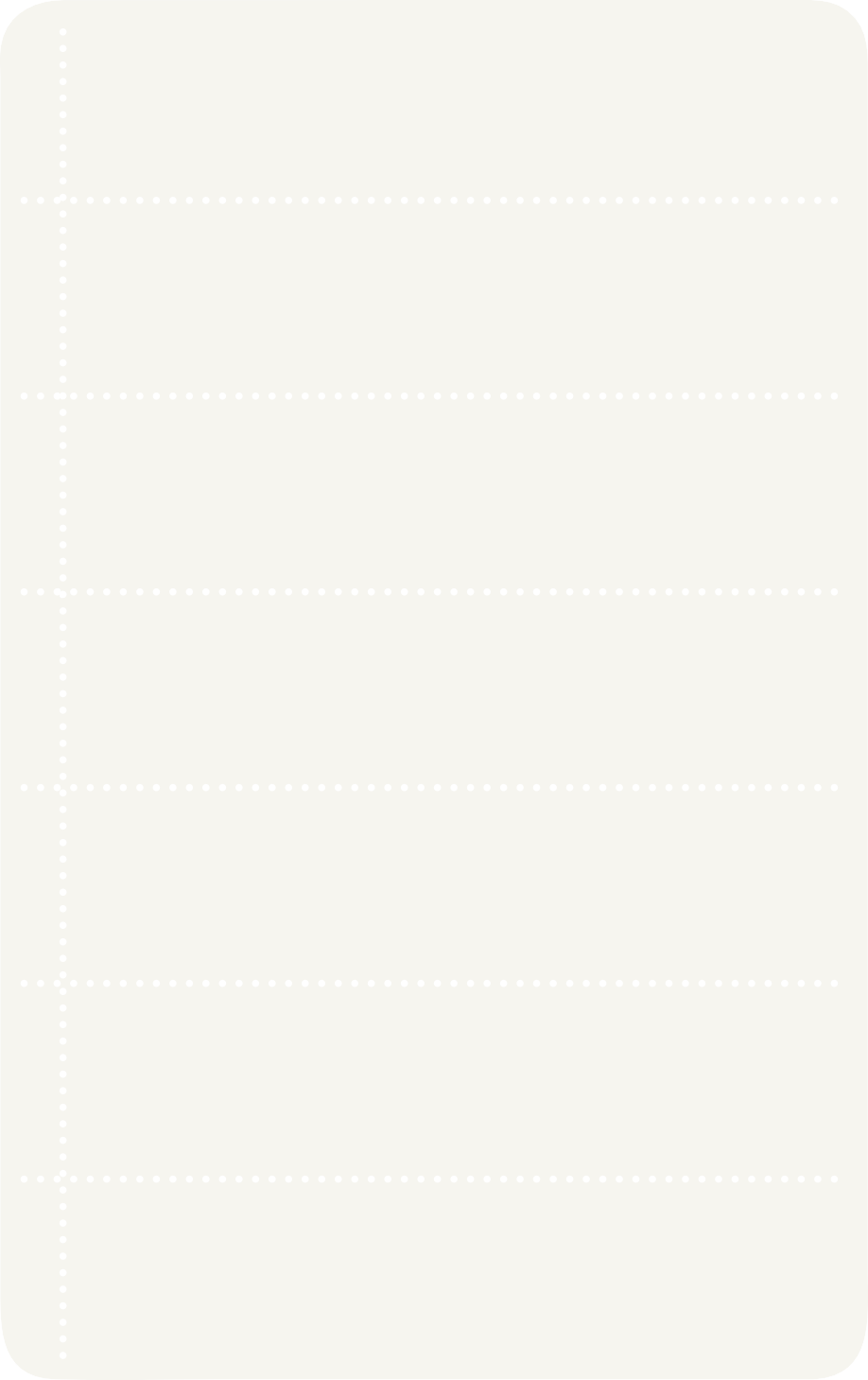 YapılacaklarAlışkanlık 	Takibi	P	S	Ç	P	C	C	PP	S	Ç	P	C	C	PP	S	Ç	P	C	C	P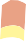 Günlük Hedeﬂerim	Günlük Yapılacaklar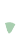 ÖncelikProgramHa ırbulunuşlukListesi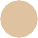 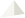 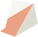 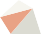 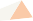 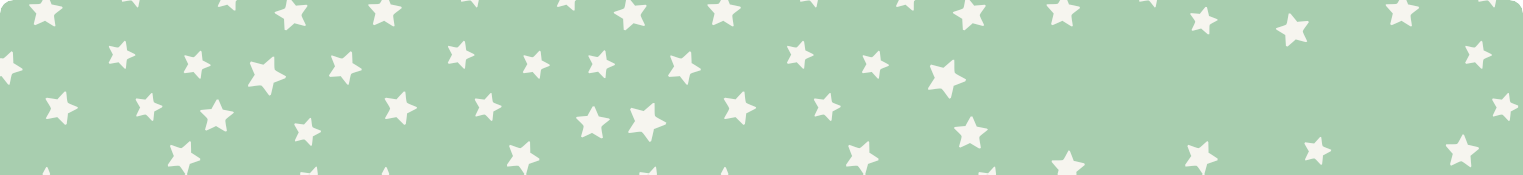 Öncelik Sırasına Göre Yapılacak ListesiDiğer Yapılacaklar ListesiTarihAdım Adım Hedefe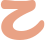 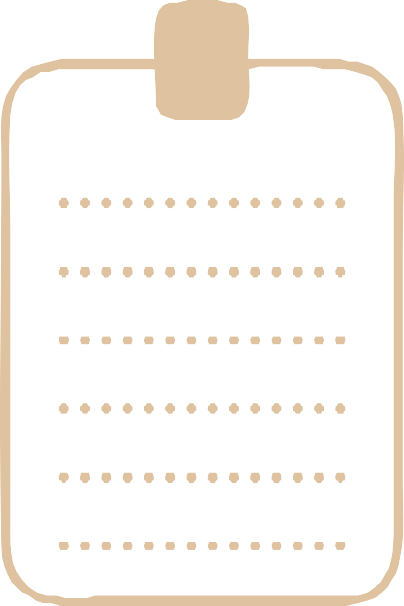 Tarih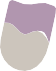 Adım Adım Hedefe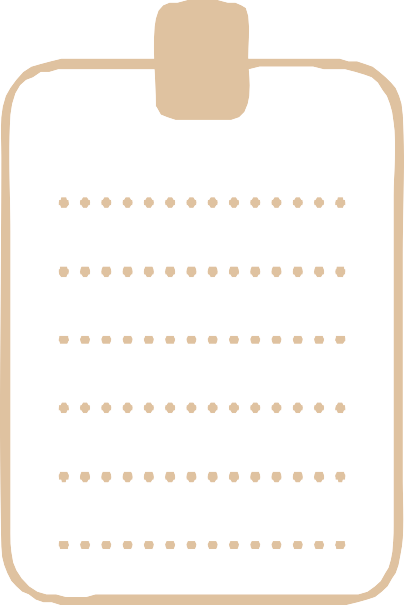 Her Adımda Bir Zinciri BoyaOcak	 Şubat	 Mart	 Nisan	 Mayıs	 Ha iran	 Temmu	 Ağustos	 Eylül	 Ekim	 Kasım	 Aralık	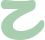 Aylık Alışkanlık ZinciriBaşarı ListesiSıradaki Hedef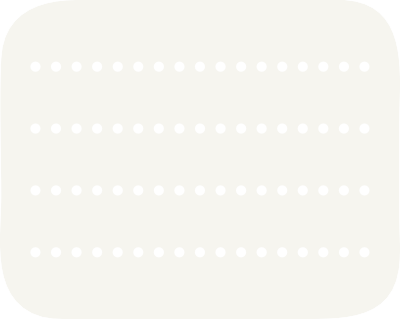 Yapılacaklar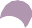 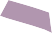 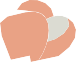 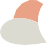 